с 17 по 21 октябрядетский сад работал по теме недели: «Наш быт» Программное содержание:1.Развитие дифференцированного восприятия трудового процесса. Конкретизация предметов о труде взрослых; представления о жизни человека в городе (быт, дом, транспорт, заводы, фабрики).2.Уточнение представлений о роли современной техники о трудовой деятельности взрослых, о работе столяра, маляра, мастера по изготовлению посуды, швеи, столяра.Для осуществления образовательной деятельности в семье по теме рекомендовать родителям:- ситуативные разговоры с детьми о том, какие электроприборы есть в доме, как они облегчают труд в семье ( пылесос, стиральная машина, кофемолка, мясорубка, миксер и др.).- беседы с детьми на темы: «Опасные предметы», «Безопасность ребенка дома».- привлекать детей к посильному труду с использованием электроприборов под контролем взрослых.«Художественное творчество» - рисование«Нарисуй какую хочешь посуду» - учить задумывать содержание своего рисунка узора, форму, цвет. Учить располагать узоры правильно, доводить замысел до конца. Развивать технику рисования концом кисти.«Художественное творчество» - конструирование«Мой дом» - формировать навыки конструирования из бумаги, приклеивание к основной форме деталей.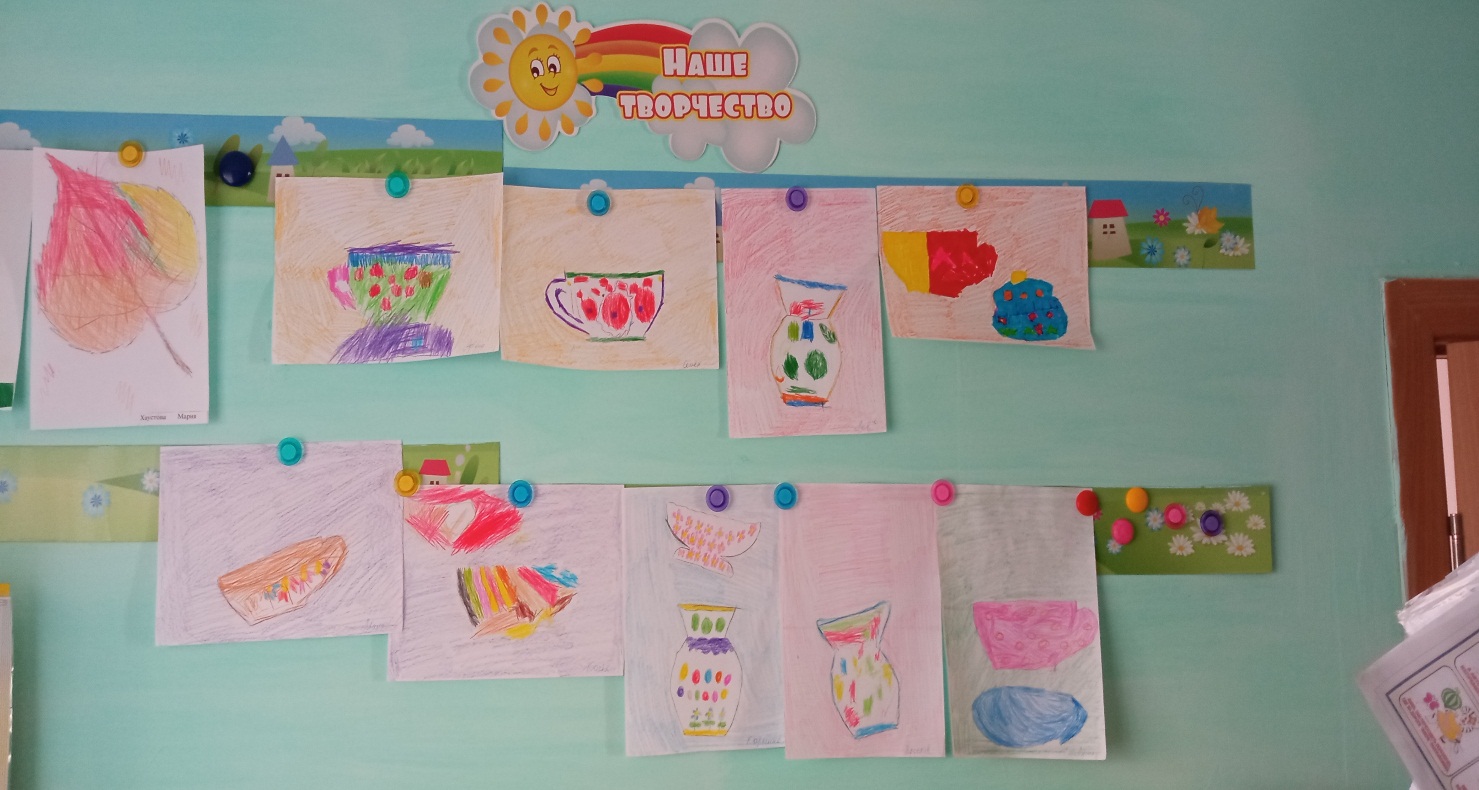 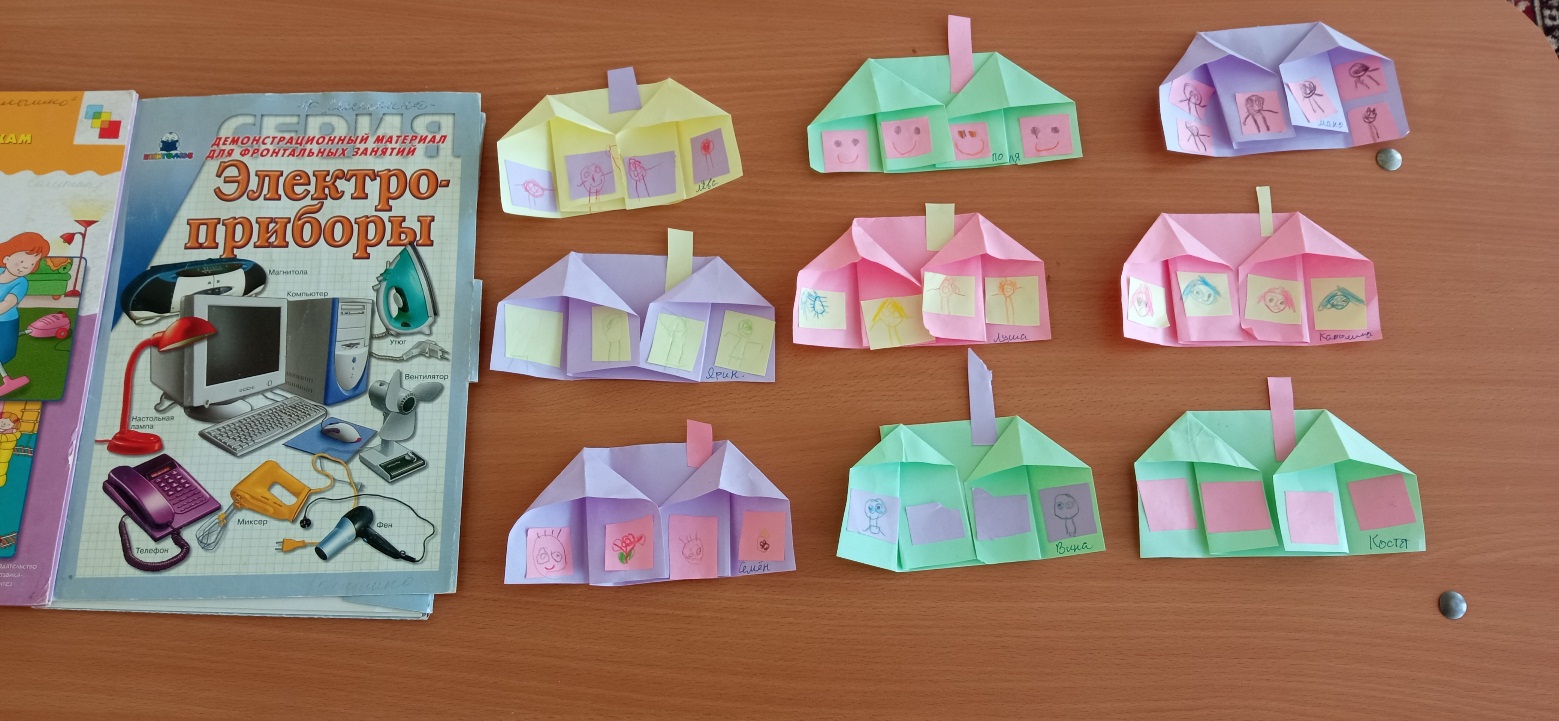 